Ing. Martina Ďurišová – Trenčiansky vzdelávací servis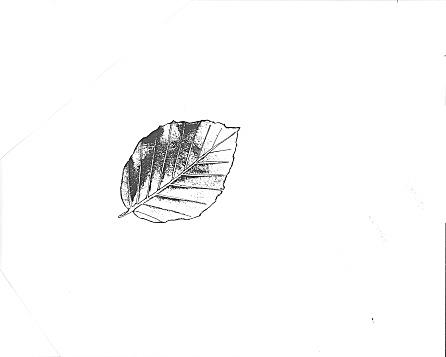 Inovecká 1140/22, 911 01 Trenčín, Slovensko, tel.: +421 905 858369,IČO:48291374, DIČ:1034105523, e-mail: md.tvs@post.sk,  miroslavduris@zoznam.sk  
       www.seminare.weebly.com                                       _________________________________________________________________________________________________________________Dovoluji si Vám nabídnoutvideo pomůcku pro environmentální výchovu na DVD: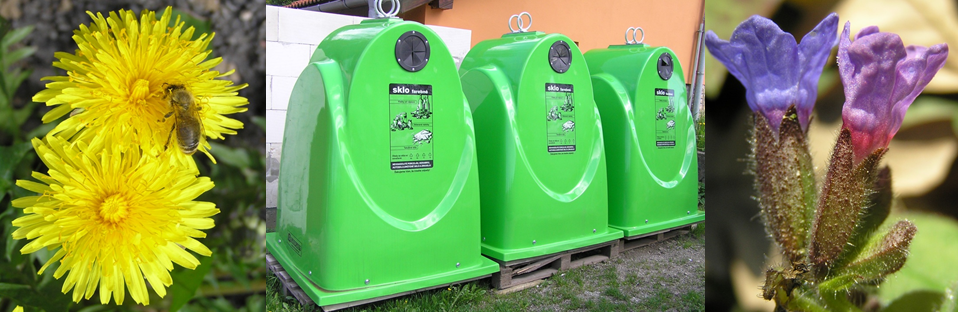 KAM S ODPADEM?Na DVD je v průběhu 32 minut stručně a názorně vysvětlená problematika nakládáni               s odpadem. DVD se dá použít při vyučovací hodině nebo při environmentální výchově mimo školy. Video je ve formátech MP4 i AVI. Přehrát se dá v běžném počítači nebo notebooku. Kromě videa obsahuje DVD také test s 30 otázkami o odpadech (formou powerpointové prezentace) s okamžitým grafickým a zvukovým vyhodnocením správných odpovědí. DVD dále obsahuje přehled symbolů používaných při třídění a recyklaci odpadu a aktuální znění zákonů o odpadech a o obalech. Ukázku videa můžete zhlédnout na stránkách:https://www.wevideo.com/view/1089875531                        https://youtu.be/9M6ZAetaiaM                                                        - Cena 1 DVD je 270,- Kč včetně poštovného. Nejsem plátcem DPH. Tato cena platí pro 
   platbu předem převodem na účet na základě faktury. Po obdržení objednávky, Vám zašleme 
   zpět e-mailem naskenovanou fakturu se splatností 10 dnů. (Pokud požadujete nejprve 
   zálohovou fakturu, uveďte to v objednávce.) Do 10 dnů po zaplacení faktury Vám bude 
   DVD doručené poštou na Vaši adresu spolu s originálem faktury.- Jestliže si vysloveně přejete dodání na dobírku, uveďte to v objednávce. V takovém případě 
   však ještě budete muset uhradit kromě ceny DVD poplatek za dobírku, který si účtuje Česká 
   pošta.- - - - - - - - - - - - - - - - - - - - - - - - - - - - - - - - - - - - - - - - - - - - - - - - - - - - - - - -Objednávka.... kusů DVD pro environmentální výchovu KAM S ODPADEM? v ceně 270,- Kč/kus.Žádám o dodání na dobírku a souhlasím se zaplacením poplatku České pošty ano   -    neJméno (nebo název) a přesná adresa objednatele: ........................................................................ .............………………………………….…….……....................................................................
......................................................................, IČ: …...……….….., DIČ: ....................................E-mail: ………………………..……………………….., tel.: …………………………...……..V ……………..... dne ……………...                               …………………………………........                                                                                                        podpis a razítko